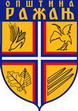 РЕПУБЛИКА СРБИЈАОПШТИНА РАЖАЊПРЕДСЕДНИК ОПШТИНЕТрг Светог Саве бр. 33Број: 404-74/14-02Датум: 20.03.2014.годинеР а ж а њ   www.razanj.orgЈАВНА НАБАВКА УСЛУГА –„Израда главног пројекта паркинг плаца иза старе зграде општине“, општина РажањПитање:Колика је процењена вредност ЈН?Одговор:Наручилац није дужан да објави процењену вредност набавке у складу са чланом 61. став 2. Закона о јавним набавкама.